Neptune Swimming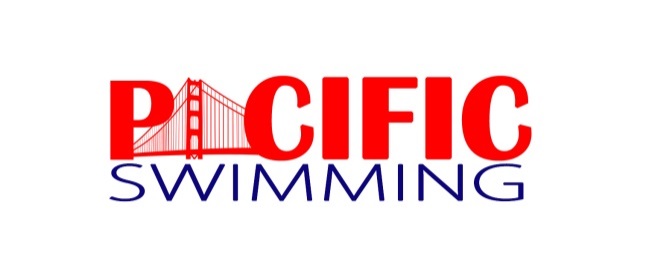 PACIFIC SWIMMING SHORT COURSE C/B+ MEETJune 9-10, 2018Enter Online:  http://ome.swimconnection.com/pc/SRN20180609SANCTION: Held under USA/Pacific Swimming Sanction No. In granting this sanction it is understood and agreed that USA Swimming shall be free from any liabilities or claims for damages arising by reason of injuries to anyone during the conduct of the event.NOTICE: By entering this meet, the athlete or his/her guardian consents to the publication, via electronic, print or other media, information and/or imagery related to their participation at this meet. Such information and imagery may include, but is not limited to, photographs, video, web casting, television, psych sheets and live meet results. USE OF AUDIO AND VISUAL: Photography and video recording from behind the blocks or starting areas is prohibited unless prior permission is granted by the Meet Referee.  Use of any audio or visual recording devices, including but not limited to film and digital cameras, cell phones and tablets, and Google Glass is not permitted in changing areas, rest rooms or locker rooms.  Violation of this recording prohibition may result in ejection from the swimming pool facility by the Meet Referee or his/her designee.MEET PERSONNEL: 	Meet Referee:  Bill Sargis  mechanix30@sbcglobal.net   Head Starter:  Chuck Johnson			Meet Marshal:  Tyler Denize				        Admin Official: Stacy MertzMeet Director:  Ashley Britton  srnashleybritton@gmail.comLOCATION: Ridgway Swim Center, Santa Rosa Junior College, 455 Ridgway Ave, Santa Rosa, CA.DIRECTIONS: From 101 North: Exit College Avenue.  Use the right two lanes to turn onto College Avenue. Turn left onto Glenn Street.  Turn right onto Ridgway Avenue.  Destination will be on the left.COURSE: 25 yard x 25 yard outdoor, heated pool with up to 6 lanes available for competition.  An additional 2 lanes will be available for warm-up/warm down throughout the competition.  The minimum water depth for the shallow end course, measured in accordance with Article 103.2.3, is 12’ at the start end and 3.6” at the turn end.  In accordance with Article 104.2.2C(4) the competition course has not been certified in accordance with 104.2.2C(4)..TIME: Meet shall begin at 9:00 AM each day with warm-ups from 7:30 to 8:45 AM each day.  RULES:	• Current USA and Pacific Swimming rules and warm-up procedures shall govern the meet. A copy of these procedures shall be posted at the Clerk-of-Course. • All events are timed finals. • Athletes may compete in MAXIMUM 4 events per day.  • All athletes ages 12 and under should complete competition within four (4) hours. • Entries shall be accepted until the number of splashes exceeds the estimated time line, per the “Four-Hour Rule,” based on the athlete’s age and gender. • If local conditions warrant it, the meet referee, with the concurrence of the meet director, may require a mandatory scratch down, subject to the provisions of Pacific Swimming Rules and Regulations.• All events will be swum in event order and in a “FAST to SLOW” sequence with the options of reversing the sequence at the discretion of the Meet Referee and Meet Director.• At the discretion of the Meet Referee, events and heats may be combined.• All coaches and deck officials shall display their current USA Swimming membership cards in a visible manner.  Deck Pass may be used to prove registration status.UNACCOMPANIED ATHLETES: Any USA Swimming athlete-member competing at the meet shall be accompanied by a USA Swimming member-coach for the purposes of athlete supervision during warm-up, competition and warm-down. If a coach-member of the athlete’s USA Swimming Club does not attend the meet to serve in said supervisory capacity, it is the responsibility of the athlete or the athlete’s legal guardian to arrange for supervision by a USA Swimming member-coach. The meet director or meet referee may assist the athlete in making arrangements for such supervision; however, it is recommended that such arrangements be made in advance of the meet by the athlete’s USA Swimming Club Member-Coach. RACING STARTS:  Any athlete entered in the meet shall be certified by a USA Swimming member-coach as being proficient in performing a racing start, or shall start each race from within the water. When unaccompanied by a USA Swimming member coach, it is the responsibility of the athlete or the athlete’s legal guardian to ensure compliance with this requirement.RESTRICTIONS:  • Smoking and the use of other tobacco products is prohibited on the pool deck, in the locker rooms, in spectator seating on standing areas and in all areas used by athletes, during the meet and during warm-up periods. • Sale and use of alcoholic beverages is prohibited in all areas of the meet venue.• No glass containers are allowed in the meet venue. • No propane heater is permitted except for snack bar/meet operations.• All shelters shall be properly secured. 	• Changing into or out of swimsuits other than in locker rooms or other designated areas is prohibited.•No pets allowed on deck, other than service assistance animals.• Destructive devices, to include but not limited to, explosive devices and equipment, firearms (open or concealed), blades, knives, mace, stun guns and blunt objects are strictly prohibited in the swimming facility and its surrounding areas.  If observed, the Meet Referee or his/her designee may ask that these devices be stored safely away from the public or removed from the facility.  Noncompliance may result in the reporting to law enforcement authorities and ejection from 	the facility. Law enforcement officers (LEO) are exempt per applicable laws.• Operation of a drone, or any other flying apparatus, is prohibited over the venue (pools, athlete/coach areas, spectator areas and open ceiling locker rooms) any time athletes, coaches, officials and/or spectators are present. ELIGIBILITY: • Athletes shall be current members of USA Swimming and enter their name and registration number on the meet entry card exactly as they are shown on their Registration Card. If this is not done, it may be difficult to match the athlete with the registration database. The meet host shall check all athlete registrations against the SWIMS database and if not found to be registered, the Meet Director shall accept the registration at the meet (a $10 surcharge shall be added to the regular registration fee). Duplicate registrations shall be refunded by mail.  Athletes in the “B+” Division must have met at least USA Swimming Motivational “B+” minimum time standard for their age group and gender.   All entry times slower than the listed “B+” time standard will be in the “C” Division• Entries with "NO TIME" shall be ACCEPTED.• Entry times submitted for this meet may be checked against a computer database and may be changed in accordance with Pacific Swimming Entry Time Verification Procedures.• Disabled athletes are welcome to attend this meet and should contact the Meet Director or Meet Referee regarding any special accommodations on entry times and seeding per Pacific Swimming policy.• Athletes 19 years of age and over may compete in the meet for time only, no awards.  Such athlete shall meet standards for the 17-18 age group.• Age on the first day of the meet shall determine the athlete’s age for the entire meet.ENTRY FEES: $4.00 per event plus an $8.00 participation fee per athlete.  Entries shall be rejected if payment is not sent at time of request. No refunds shall be made except mandatory scratch downs.ONLINE ENTRIES: To enter online go to http://ome.swimconnection.com/pc/SRN20180609 to receive an immediate entry confirmation.  This method requires payment by credit card. Swim Connection, LLC charges a processing fee for this service, equal to $1 per athlete plus 5% of the total Entry Fees. Please note that the processing fee is a separate fee from the Entry Fees. If you do not wish to pay the processing fee, enter the meet using a mail entry. Entering online is a convenience, is completely voluntary, and is in no way required or expected of an athlete by Pacific Swimming. Online entries shall be accepted through Wednesday, May 30, 2018.MAILED OR HAND DELIVERED ENTRIES: Entries shall be on the attached consolidated entry form. Forms shall be filled out completely and printed clearly with athlete’s best time. Entries shall be postmarked by midnight Monday, May 28, 2018 or hand delivered by 6:30 p.m, Wednesday, May 30, 2018.  No late entries shall be accepted. Requests for confirmation of receipt of entries should include a self-addressed envelope. Make check payable to: Neptune Swimming Mail entries to: Neptune Swimming  			Hand deliver entries to: Neptune Swimming	             PO Box 317						       455 Ridgway Ave	             Santa Rosa, CA 95402 				       Santa Rosa, CA 95401 CHECK-IN: The meet shall be deck seeded. Athletes shall check-in at the Clerk-of-Course. No event shall be closed more than 30 minutes before the scheduled start of the session. Close of check-in for all individual events shall be no more than 60 minutes before the estimated time of the start of the first heat of the event.  Athletes who do not check in shall not be seeded and shall not be allowed to compete in that event. SCRATCHES: Any athletes not reporting for or competing in an individual timed final event that they have checked in for shall not be penalized.  Athletes who must withdraw from an event after it is seeded are requested to inform the referee immediately.AWARDS: The first 8 places will be awarded for 8 under, 9-10, 11-12, 3 and over age groups in each division. All athletes achieving an A time for the first time will be awarded a standard A medal, regardless of place achieved in the event. No awards will be given for athletes 19 years of age and older. Note: individual awards must be picked up at the meet. We will not mail or distribute awards after the meet.ADMISSION: Free. A 2 program will be available for $3.00.SNACK BAR & HOSPITALITY: A snack bar will be available throughout the competition. Coaches and working deck officials will be provided lunch. Hospitality will serve refreshments to timers and volunteers. MISCELLANEOUS: No overnight parking is allowed. Facilities will not be provided after meet hours. SRJC charges $4.00 per day for all-day parking pass, including weekends and holidays.MINIMUM OFFICIALS:  At least seven days prior to the start of the meet, meet management (Meet Director and/or Meet Referee) shall contact a representative from each club participating in the meet, and provide a preliminary inventory of the officials that club is required to provide for each session.  Each club shall, by the start of the meet, provide to the Meet Director or designee a list of Officials who have agreed to represent that club during each session of the meet.  At the meet, meet management shall conduct an inventory of officials, and shall compare the number of athletes entered in each session by each club with the number of officials present representing each club.  If meet management certifies that a club has not provided sufficient officials for any session of the meet in accordance with the table below, excluding finals in a prelims and finals meet, the club shall be fined $100 per missing official per session of the meet. *Zone 3 shall include assigned and working Colorado, Intermediary/ Chief Timing Judge, and Computer operator in the count of officials for a session although these positions are not carded.  Zone 3 shall accept uncarded Trainees in the count of officials for up to two sessions.  Clubs may use officials “borrowed” from other clubs, or unattached officials at the meet who agree, to fulfill their obligation under the rule. EVENT SUMMARY EVENTS Use the following URL to find the time standards: http://www.pacswim.org/swim-meet-times/standards Club athletes entered in sessionTrained and carded officials required1-10011-25126-50251-75376-1004100 or more5Saturday EventsSaturday EventsSaturday EventsSunday EventsSunday EventsSunday Events8 and Under10 and Under11 and Over8 and Under10 and Under11 and Over25 Free50 Free100 Free25 Breast50 Back100 Breast25 Back50 Breast100 Back25 Fly50 Fly100 Fly100 IM200 IM100 Free 200 FreeSaturday EventsSaturday EventsSaturday EventsSaturday EventsMeet Starts at 9:00 AMMeet Starts at 9:00 AMMeet Starts at 9:00 AMMeet Starts at 9:00 AMWomen’s Event #Age GroupEventMen's Event #111 Over 100 Free2311 Over 100 Back4510 Under 50 Free6710 Under 50 Breast8911 Over 200IM101110 Under 100 IM1213 8 Under25 Free14158 Under 25 Back16Sunday EventsSunday EventsSunday EventsSunday EventsMeet Starts at 9:00 AMMeet Starts at 9:00 AMMeet Starts at 9:00 AMMeet Starts at 9:00 AMWomen's Event #Age GroupEventMen's Event #1711 Over 100 Breast181911 Over100 Fly202110 Under 50 Back222310 Under 50 Fly242511 Over 200 Free262710 Under 100 Free2829 8 Under25 Breast30318 Under 25 Fly32Pacific Swimming – Hosted by Neptune SwimmingC/B+June 9-10, 2018Consolidated Entry FormPacific Swimming – Hosted by Neptune SwimmingC/B+June 9-10, 2018Consolidated Entry FormPacific Swimming – Hosted by Neptune SwimmingC/B+June 9-10, 2018Consolidated Entry FormPacific Swimming – Hosted by Neptune SwimmingC/B+June 9-10, 2018Consolidated Entry FormPacific Swimming – Hosted by Neptune SwimmingC/B+June 9-10, 2018Consolidated Entry FormPacific Swimming – Hosted by Neptune SwimmingC/B+June 9-10, 2018Consolidated Entry FormPacific Swimming – Hosted by Neptune SwimmingC/B+June 9-10, 2018Consolidated Entry FormPacific Swimming – Hosted by Neptune SwimmingC/B+June 9-10, 2018Consolidated Entry FormPacific Swimming – Hosted by Neptune SwimmingC/B+June 9-10, 2018Consolidated Entry FormPacific Swimming – Hosted by Neptune SwimmingC/B+June 9-10, 2018Consolidated Entry FormPacific Swimming – Hosted by Neptune SwimmingC/B+June 9-10, 2018Consolidated Entry FormPacific Swimming – Hosted by Neptune SwimmingC/B+June 9-10, 2018Consolidated Entry FormPacific Swimming – Hosted by Neptune SwimmingC/B+June 9-10, 2018Consolidated Entry FormPacific Swimming – Hosted by Neptune SwimmingC/B+June 9-10, 2018Consolidated Entry FormPacific Swimming – Hosted by Neptune SwimmingC/B+June 9-10, 2018Consolidated Entry FormPacific Swimming – Hosted by Neptune SwimmingC/B+June 9-10, 2018Consolidated Entry FormPacific Swimming – Hosted by Neptune SwimmingC/B+June 9-10, 2018Consolidated Entry FormPacific Swimming – Hosted by Neptune SwimmingC/B+June 9-10, 2018Consolidated Entry FormPacific Swimming – Hosted by Neptune SwimmingC/B+June 9-10, 2018Consolidated Entry FormPacific Swimming – Hosted by Neptune SwimmingC/B+June 9-10, 2018Consolidated Entry FormPacific Swimming – Hosted by Neptune SwimmingC/B+June 9-10, 2018Consolidated Entry FormName: Last,                         First                                  MiddleName: Last,                         First                                  MiddleName: Last,                         First                                  MiddleName: Last,                         First                                  MiddleName: Last,                         First                                  MiddleName: Last,                         First                                  MiddleName: Last,                         First                                  MiddleName: Last,                         First                                  MiddleName: Last,                         First                                  MiddleName: Last,                         First                                  MiddleName: Last,                         First                                  MiddleName: Last,                         First                                  MiddleName: Last,                         First                                  MiddleName: Last,                         First                                  MiddleName: Last,                         First                                  MiddleName: Last,                         First                                  MiddleName: Last,                         First                                  MiddleName: Last,                         First                                  MiddleName: Last,                         First                                  MiddleName: Last,                         First                                  MiddleName: Last,                         First                                  MiddleClub Abbr.Club Abbr.Club Abbr.UNATT CLUB ABBRUNATT CLUB ABBRUNATT CLUB ABBRUNATT CLUB ABBRUNATT CLUB ABBRUNATT CLUB ABBRClub NameClub NameClub NameClub NameClub NameClub NameClub NameClub NameClub NameClub NameClub NameClub NameAgeAgeAgeDate of BirthDate of BirthDate of BirthDate of BirthDate of BirthDate of BirthSex  M     FSex  M     FSex  M     FSex  M     FSex  M     FLSC – (PC, SN)LSC – (PC, SN)LSC – (PC, SN)LSC – (PC, SN)LSC – (PC, SN)LSC – (PC, SN)LSC – (PC, SN)USA-#Event #Distance / StrokeDistance / StrokeDistance / StrokeDistance / StrokeDistance / StrokeDistance / StrokeDistance / StrokeDistance / StrokeDistance / StrokeDistance / StrokeEntry TimeEntry TimeEntry TimeEntry TimeEntry TimeEntry TimeCircle oneCircle oneCircle oneCircle one        :         .        :         .        :         .        :         .        :         .        :         .SCY / LCMSCY / LCMSCY / LCMSCY / LCM        :         .        :         .        :         .        :         .        :         .        :         .SCY / LCMSCY / LCMSCY / LCMSCY / LCM        :         .        :         .        :         .        :         .        :         .        :         .SCY / LCMSCY / LCMSCY / LCMSCY / LCM        :         .        :         .        :         .        :         .        :         .        :         .SCY / LCMSCY / LCMSCY / LCMSCY / LCM        :         .        :         .        :         .        :         .        :         .        :         .SCY / LCMSCY / LCMSCY / LCMSCY / LCM        :         .        :         .        :         .        :         .        :         .        :         .SCY / LCMSCY / LCMSCY / LCMSCY / LCM        :         .        :         .        :         .        :         .        :         .        :         .SCY / LCMSCY / LCMSCY / LCMSCY / LCM        :         .        :         .        :         .        :         .        :         .        :         .SCY / LCMSCY / LCMSCY / LCMSCY / LCM        :         .        :         .        :         .        :         .        :         .        :         .SCY / LCMSCY / LCMSCY / LCMSCY / LCM        :         .        :         .        :         .        :         .        :         .        :         .SCY / LCMSCY / LCMSCY / LCMSCY / LCM# of entries _______ x $4.00  = $____________               Participation Fee            $ 8.00              Total		        $____________# of entries _______ x $4.00  = $____________               Participation Fee            $ 8.00              Total		        $____________# of entries _______ x $4.00  = $____________               Participation Fee            $ 8.00              Total		        $____________# of entries _______ x $4.00  = $____________               Participation Fee            $ 8.00              Total		        $____________# of entries _______ x $4.00  = $____________               Participation Fee            $ 8.00              Total		        $____________# of entries _______ x $4.00  = $____________               Participation Fee            $ 8.00              Total		        $____________# of entries _______ x $4.00  = $____________               Participation Fee            $ 8.00              Total		        $____________# of entries _______ x $4.00  = $____________               Participation Fee            $ 8.00              Total		        $____________# of entries _______ x $4.00  = $____________               Participation Fee            $ 8.00              Total		        $____________# of entries _______ x $4.00  = $____________               Participation Fee            $ 8.00              Total		        $____________# of entries _______ x $4.00  = $____________               Participation Fee            $ 8.00              Total		        $____________# of entries _______ x $4.00  = $____________               Participation Fee            $ 8.00              Total		        $____________# of entries _______ x $4.00  = $____________               Participation Fee            $ 8.00              Total		        $____________# of entries _______ x $4.00  = $____________               Participation Fee            $ 8.00              Total		        $____________# of entries _______ x $4.00  = $____________               Participation Fee            $ 8.00              Total		        $____________# of entries _______ x $4.00  = $____________               Participation Fee            $ 8.00              Total		        $____________# of entries _______ x $4.00  = $____________               Participation Fee            $ 8.00              Total		        $____________# of entries _______ x $4.00  = $____________               Participation Fee            $ 8.00              Total		        $____________# of entries _______ x $4.00  = $____________               Participation Fee            $ 8.00              Total		        $____________# of entries _______ x $4.00  = $____________               Participation Fee            $ 8.00              Total		        $____________# of entries _______ x $4.00  = $____________               Participation Fee            $ 8.00              Total		        $____________CoachCoachCoachCoachCoachCoachCoachCoachCoachCoachCoachCoachCoachCoachCoachCoachCoachCoachCoachCoachCoachAthlete’sAddressAthlete’sAddressAthlete’sAddressAthlete’sAddressAthlete’sAddressAthlete’sAddressAthlete’sAddressAthlete’sAddressAthlete’sAddressAthlete’sAddressAthlete’sAddressAthlete’sAddressAthlete’sAddressAthlete’sAddressAthlete’sAddressAthlete’sAddressAthlete’sAddressAthlete’sAddressAthlete’sAddressAthlete’sAddressAthlete’sAddressHome PhoneHome PhoneHome PhoneHome PhoneHome PhoneHome PhoneHome PhoneHome PhoneCell PhoneCell PhoneCell PhoneCell PhoneCell PhoneCell PhoneCell PhoneCell PhoneCell PhoneCell PhoneCell PhoneCell PhoneCell PhoneEmailEmailEmailEmailEmailEmailEmailEmailEmailEmailEmailEmailEmailEmailEmailEmailEmailEmailEmailEmailEmail